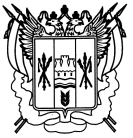 Российская ФедерацияРостовская областьЗаветинский районмуниципальное образование «Фоминское сельское поселение»Администрация Фоминского сельского поселенияПостановление№ 5020.04.2015                                                                                              х.ФоминВ соответствии с постановлением Администрации Фоминского сельского поселения от 06.09.2013г № 75 «Об утверждении Порядка разработки, реализации и оценки эффективности муниципальных программ Фоминского сельского поселения»,  распоряжением Администрации Фоминского сельского поселения от 06.09.2013 года № 75 «Об утверждении Методических рекомендаций по разработке и реализации муниципальных программ Фоминского сельского поселения» ПОСТАНОВЛЯЮ:1. Утвердить отчет об исполнении  муниципальной программы Фоминского сельского поселения  «Защита населения и территории от чрезвычайных ситуаций, обеспечение пожарной безопасности и безопасности  людей на водных объектах» за 2014 год согласно приложению  к настоящему постановлению.2. Постановление вступает в силу со дня его официального обнародования. 3. Контроль за выполнением постановления оставляю за собой.Исполняющий обязанности главыФоминского сельского поселения                                      С.И.ОжередовПостановление вносит ведущий специалист по мобилизационной подготовке, гражданской обороне и чрезвычайным ситуациямПриложение к постановлению Администрации Фоминского сельского поселенияот 20.04.2015 №50Отчет о реализации муниципальной программыФоминского сельского поселения «Защита населения и территории от чрезвычайных ситуаций, обеспечение пожарной безопасности и безопасности  людей на водных объектах» за 2014 г.1.Конкретные результаты реализации муниципальной программы, достигнутые за отчетный год.Муниципальная программа «Защита населения и территории от чрезвычайных ситуаций, обеспечение пожарной безопасности и безопасности  людей на водных объектах» была утверждена постановлением Администрации Фоминского  сельского поселения 10.10.2013 № 86.Данная программа направлена на достижение следующей цели:- минимизация социального и экономического ущерба, наносимого населению, экономике и природной среде от чрезвычайных ситуаций природного и техногенного характера, пожаров  и происшествий на водных объектах.Задачи программы:- обеспечение эффективного предупреждения и ликвидации чрезвычайных ситуаций природного и техногенного характера, пожаров  и происшествий на водных объектах;- организация работы по предупреждению и пресечению нарушений требований пожарной безопасности и правил поведения на воде;- создание и обеспечение современной эффективной системы обеспечения вызова экстренных оперативных служб.В 2014 году в целях предупреждения чрезвычайных ситуаций и пропаганды среди населения безопасности жизнедеятельности и обучение действиям при возникновении чрезвычайных ситуаций для достижения поставленных задач в 2014 году были достигнуты следующие результаты:- прошли обучение  2 должностных лица и специалист по ГО и ЧС по реализации полномочий в области гражданской обороны и чрезвычайным ситуациям;- оформлено 5 стендов по ГО и ЧС - информация о мерах пожарной безопасности и действия при пожаре; о запрете выжигания сухой растительности; о недопущении оставления детей без присмотра на воде и вблизи водоемов.- проведено 8 заседаний КЧС и ПБ:1. Об организации обучения населения в области гражданской обороны и защиты от чрезвычайных ситуаций природного и техногенного характера в 2014 году.2. О выполнении «Плана проведения противопаводковых  мероприятий на территории Фоминского сельского поселения к весеннему половодью 2014 года».3. О принимаемых мерах по противодействию выжиганию сухой растительности.4.    Об обеспечении пожарной безопасности в пожароопасный период 2014 года и выполнении первичных мер пожарной безопасности. 5. О мерах по подготовке к купальному сезону на территории сельского поселения. 6. О принимаемых мерах по обеспечению пожарной безопасности в образовательных учреждениях в период подготовки к учебному году. 7. О мерах по обеспечению пожарной безопасности на объектах с массовым пребыванием людей в период проведения Новогодних и Рождественских праздников. - на сходах граждан проводилась информационно-разъяснительная работа по предупреждению и ликвидации чрезвычайных ситуаций.Для обеспечения и поддержания высокой готовности сил, предназначенных для ликвидации чрезвычайных ситуаций, было заключено:- соглашение по предоставлению межбюджетных трансфертов бюджету Заветинского района из бюджета поселения на осуществление части полномочий по созданию, содержанию и организации деятельности аварийно-спасательного формирования на территории поселения.В целях повышения уровня пожарной безопасности населения и территории приобретены 4 огнетушителя.Для предупреждения происшествий на водных объектах установлены предупреждающие знаки «Купаться запрещено». На сходах граждан проводилась информационно-разъяснительная работа по предупреждению происшествий на водных объектах, оформлен  стенд по оказанию первой помощи при происшествиях на воде. 2.Результаты реализации основных мероприятий в разрезе подпрограмм муниципальной программы.	         Реализация  основных мероприятий муниципальной программы осуществляется в соответствии с планом реализации утвержденным Распоряжением Администрации Фоминского сельского поселения от 17.10.2013 № 62.           Для достижения намеченных целей и решения задач муниципальной программы в отчетном периоде в подпрограмме 1 «Пожарная безопасность» было предусмотрено 2 основных мероприятия. Данные мероприятия выполнены в полном объеме и в установленные сроки. По подпрограмме 2 «Защита от чрезвычайных ситуаций» предусмотрены профилактические мероприятия, которые не требуют финансовых затрат.По подпрограмме 3 «Обеспечение безопасности на водных объектах» предусмотрены  профилактические мероприятия, которые не требуют финансовых затрат.Сведения о степени выполнения основных мероприятий подпрограмм муниципальной программы в 2014 году отражено в таблице 2  к настоящему отчету.3.Результаты реализации мер муниципального и правового регулирования.Меры муниципального и правового регулирования, а так же предлагаемые к реализации меры в текущем году и плановом периоде не планировались.4.Результаты использования бюджетных ассигнований и внебюджетных средств  на реализацию мероприятий муниципальной программы.Объем средств на реализацию муниципальной программы в 2014 году по плану составил 4,9 тыс. руб., израсходовано 4,9 тыс. руб. (100 %).По подпрограмме 1 «Пожарная безопасность» израсходовано 4,9 тыс. руб., что соответствует плановым назначениям.По подпрограмме 2 «Защита от чрезвычайных ситуаций» по плану 0, израсходовано  0 тыс. руб. По подпрограмме 3 «Обеспечение безопасности на водных объектах» денежные средства не предусмотреныСведения об использовании федерального бюджета, областного бюджета, бюджета поселения и внебюджетных источников на реализацию муниципальной программы за 2014 год приведены в таблице 3 к настоящему отчету.5.Сведения о достижении значений показателей (индикаторов) муниципальной программы.В 2014 году из 15 показателей (индикаторов) муниципальной программы, подпрограмм муниципальной программы по 5 показателям (индикаторам) 
(№ 1,3,4,1.1,3.3) достигнуты запланированные результаты,
10 показателей (№.2, 1.2,2.1, 2.2,2.3,2.4,3.1,3.2,3.4,3.5)  исполнены с отклонениями. Сведения о достижении значений показателей (индикаторов) муниципальной программы, подпрограмм муниципальной программы за 2014 год представлены в таблице  1 к  настоящему отчету.6.Информация о внесенных ответственным исполнителем изменениях в муниципальную программу.В течение 2014 года ответственным исполнителем вносились изменения в муниципальную  программу Фоминского сельского поселения «Защита населения и территории от чрезвычайных ситуаций, обеспечение пожарной безопасности и безопасности людей на водных объектах»:1. Постановлением Администрации Фоминского сельского поселения от 03.02.2014 № 13 «О внесении изменений в постановление Администрации Фоминского сельского поселения от 10.10.2013 № 86. Причина изменений – корректировка бюджетных ассигнований в соответствии с решением Собрания депутатов Фоминского сельского поселения от 26.12.2013 № 48 «О бюджете Фоминского сельского поселения Фоминского района на 2014 год и на плановый период 2015 и 2016 годов»: - уменьшение на 3,4 тыс. руб. по подпрограмме  «Пожарная безопасность»- уменьшение  на 1,0 тыс.рублей по подпрограмме «Защита от чрезвычайных ситуаций».- уменьшение  на 1,0 тыс.рублей по подпрограмме «Обеспечение безопасности на воде»2. Постановлением Администрации Фоминского сельского поселения от 15.10.2014 № 74 «О внесении изменений в постановление Администрации Фоминского сельского поселения от 10.10.2013 № 86 .Причина изменений – корректировка бюджетных ассигнований в соответствии с решением Собрания депутатов Фоминского сельского поселения от 15.10.2014 № 77 «О бюджете Фоминского сельского поселения Заветинского района на 2014 год и на плановый период 2015 и 2016 годов»: Причины изменений:- уменьшение  на 2,0 тыс.рублей по подпрограмме «Защита от чрезвычайных ситуаций».3. Постановлением Администрации Фоминского сельского поселения от 26.01.2015 № 9 «О внесении изменений в постановление Администрации Фоминского сельского поселения от 10.10.2013 № 86 .Причина изменений – корректировка бюджетных ассигнований в соответствии с решением Собрания депутатов Фоминского сельского поселения от 29.12.2014 № 85 «О бюджете Фоминского сельского поселения Заветинского района на 2014 год и на плановый период 2015 и 2016 годов»: Причины изменений:- уменьшение  на 0,7 тыс.рублей по подпрограмме «Пожарная безопасность».7. Предложения по дальнейшей реализации муниципальной программы.	В целях оценки эффективности реализации муниципальной программы в соответствии с утвержденной методикой была проведена оценка степени достижения целей и решения задач муниципальной программы в целом и ее подпрограмм, степени соответствия запланированному уровню затрат и эффективности использования бюджетных ресурсов и  общей эффективности и результативности муниципальной программы.Оценка эффективности реализации муниципальной программы проводилась на основе:Оценки степени достижения целей и решения задач муниципальной программы в целом путем сопоставления фактически достигнутых значений индикаторов муниципальной программы и их плановых и прогнозируемых значений, по формуле:Сд = Зф / Зп * 100%,где:Сд – степень достижения целей (решения задач);Зф – фактическое значение индикатора (показателя) муниципальной программы;Зп – плановое (прогнозируемое) значение индикатора (показателя) муниципальной программы.С1 = 3/ 3*100% = 1С2 = 0/ 1*100% =0С3 = 2/ 2*100% =1С4 = 0,988/ 1,069*100% =0,9С1.1 = 3 / 3*100% = 1С1.2 = 0 / 1*100% = 0С2,1 = 0 / 3*100% = 0С3.1 = 10/ 15*100% = 0,7С3.3 = 4/ 4*100% = 1С3.4 = 0/ 5*100% = 0В связи с тем, что плановые и фактические значения 5 показателей равны нулю, их значение, характеризующее выполнение цели (задачи), достигнутые в ходе реализации муниципальной программы (подпрограммы) примем за 1.                                          1+1+0,9+1+0,7+1+1+1+1+1+1	Сд   =_______________________ х 100% = 70,6%	152. Степени соответствия запланированному уровню затрат и эффективности использования средств бюджета поселения ресурсного обеспечения муниципальной программы путем сопоставления фактических и плановых объемов финансирования муниципальной программы в целом и ее подпрограмм, по формуле:Уф = Фф / Фп * 100%,где:Уф – уровень финансирования реализации основных мероприятий муниципальной программы (подпрограмм);Фф – фактический объем финансовых ресурсов, направленных на реализацию мероприятий муниципальной программы (подпрограммы);Фп – плановый объем финансирования ресурсов на реализацию муниципальной программы (подпрограммы) на соответствующий отчетный период.Уф =4,9  / 4,9 * 100 % = 100%В результате проверки оценки эффективности муниципальной программы установлено, что муниципальная программа в 2014 реализована с удовлетворительным уровнем эффективности.Для достижения ожидаемых результатов реализации муниципальной программы необходима ее дальнейшая реализация. Распоряжением Администрации Фоминского сельского поселения от 26.01.2015 № 15 утвержден план реализации муниципальной программы на 2015 год.Таблица 1Сведения о достижении значений показателей (индикаторов)-------------------------------<1> Приводится фактическое значение индикатора или показателя за год, предшествующий отчетному.                                                                                                                                                                                                                     Таблица2Сведенияо степени выполнения основных мероприятий подпрограмм муниципальной программы Фоминского сельского поселения «Защита населения и территории от чрезвычайных ситуаций, обеспечение пожарной безопасности и безопасности людей на водных объектах»Таблица 3Сведенияоб использовании федерального бюджета, областного бюджета, бюджета поселения и внебюджетных источников на реализацию муниципальной программы «Защита населения и территории от чрезвычайных ситуаций, обеспечение пожарной безопасности и безопасности людей на водных объектах» за  .Об утверждении отчета реализации муниципальной  программы Фоминского сельского поселения «Защита населения и территории от чрезвычайных ситуаций, обеспечение пожарной безопасности и безопасности  людей на водных объектах» за 2014 год № п/пПоказатель     
 (индикатор)    
 (наименование)Ед.измеренияЗначения показателей (индикаторов) 
муниципальной программы,     
подпрограммы муниципальной    
программыЗначения показателей (индикаторов) 
муниципальной программы,     
подпрограммы муниципальной    
программыЗначения показателей (индикаторов) 
муниципальной программы,     
подпрограммы муниципальной    
программыОбоснование отклонений  
 значений показателя    
 (индикатора) на конец   
 отчетного года       
(при наличии)№ п/пПоказатель     
 (индикатор)    
 (наименование)Ед.измерения2013 год2014 год2014 годОбоснование отклонений  
 значений показателя    
 (индикатора) на конец   
 отчетного года       
(при наличии)№ п/пПоказатель     
 (индикатор)    
 (наименование)Ед.измерения2013 годпланфактОбоснование отклонений  
 значений показателя    
 (индикатора) на конец   
 отчетного года       
(при наличии)1234567Муниципальная программа  Фоминского сельского поселения «Защита населения и территории от чрезвычайных ситуаций, обеспечение пожарной безопасности и безопасности людей на водных объектах»Муниципальная программа  Фоминского сельского поселения «Защита населения и территории от чрезвычайных ситуаций, обеспечение пожарной безопасности и безопасности людей на водных объектах»Муниципальная программа  Фоминского сельского поселения «Защита населения и территории от чрезвычайных ситуаций, обеспечение пожарной безопасности и безопасности людей на водных объектах»Муниципальная программа  Фоминского сельского поселения «Защита населения и территории от чрезвычайных ситуаций, обеспечение пожарной безопасности и безопасности людей на водных объектах»Муниципальная программа  Фоминского сельского поселения «Защита населения и территории от чрезвычайных ситуаций, обеспечение пожарной безопасности и безопасности людей на водных объектах»Муниципальная программа  Фоминского сельского поселения «Защита населения и территории от чрезвычайных ситуаций, обеспечение пожарной безопасности и безопасности людей на водных объектах»Муниципальная программа  Фоминского сельского поселения «Защита населения и территории от чрезвычайных ситуаций, обеспечение пожарной безопасности и безопасности людей на водных объектах»1.Количество выездов пожарных и спасательных подразделений на пожары, чрезвычайные ситуации и происшествияединиц233-2.Количество спасенных людей, и которым оказана помощь при пожарах чрезвычайных ситуациях и происшествияхчеловек0103.Количество обученных специалистов областной подсистемы РСЧСчеловек2224Охват населения оповещаемого муниципальной системой оповещениятысяч человек1,0691,0690,988оповещение населения в малых населенных пунктах проводится организационными мероприятиями4Охват населения оповещаемого муниципальной системой оповещенияпроценты88,288,292,4Подпрограмма 1 «Пожарная безопасность»Подпрограмма 1 «Пожарная безопасность»Подпрограмма 1 «Пожарная безопасность»Подпрограмма 1 «Пожарная безопасность»Подпрограмма 1 «Пожарная безопасность»Подпрограмма 1 «Пожарная безопасность»Подпрограмма 1 «Пожарная безопасность»1.1.Количество выездов на тушение пожаровединиц2331.2.Количество спасенных людей при пожарахчеловек010Подпрограмма 2 «Защита от чрезвычайных ситуаций»Подпрограмма 2 «Защита от чрезвычайных ситуаций»Подпрограмма 2 «Защита от чрезвычайных ситуаций»Подпрограмма 2 «Защита от чрезвычайных ситуаций»Подпрограмма 2 «Защита от чрезвычайных ситуаций»Подпрограмма 2 «Защита от чрезвычайных ситуаций»Подпрограмма 2 «Защита от чрезвычайных ситуаций»2.1.Количество выездов на чрезвычайные ситуации и происшествияединиц2302.2.Количество спасенных людей, и которым оказана экстренная помощь при чрезвычайных ситуациях и происшествияхчеловек000-2.3.Количество статей  по профилактическим мероприятиямединиц0002.4.Количество закупленных современных образцов средств индивидуальной защитыединиц000Подпрограмма 3 «Обеспечение безопасности на воде»Подпрограмма 3 «Обеспечение безопасности на воде»Подпрограмма 3 «Обеспечение безопасности на воде»Подпрограмма 3 «Обеспечение безопасности на воде»Подпрограмма 3 «Обеспечение безопасности на воде»Подпрограмма 3 «Обеспечение безопасности на воде»Подпрограмма 3 «Обеспечение безопасности на воде»3.1.Количество профилактических выездов по предупреждению происшествий на водных объектахединиц121510-3.2.Количество предотвращенных происшествий на водных объектахчеловек (удаленных из опасных мест на льду и судового хода)0003.3.Количество лекций и бесед, проведенных в общеобразовательных и других учебных заведенияхединиц2443.4.Количество выездов на чрезвычайные ситуации и происшествияединиц2503.5.Количество спасенных людей, и которым оказана экстренная помощь при чрезвычайных ситуациях и происшествияхчеловек000№ п/пНаименование основного мероприятия подпрограммы, мероприятия Ответственный исполнительзаместитель руководителя ОИВ/ФИО)Плановый срокПлановый срокФактический срокФактический срокРезультатыРезультатыПроблемы, возникшие в ходе реализации мероприятия № п/пНаименование основного мероприятия подпрограммы, мероприятия Ответственный исполнительзаместитель руководителя ОИВ/ФИО)начала реализацииокончания реализацииначала реализацииокончания реализациизапланированныедостигнутыеПроблемы, возникшие в ходе реализации мероприятия 12345678910Подпрограмма 1 муниципальной программы «Пожарная безопасность»Подпрограмма 1 муниципальной программы «Пожарная безопасность»Подпрограмма 1 муниципальной программы «Пожарная безопасность»Подпрограмма 1 муниципальной программы «Пожарная безопасность»Подпрограмма 1 муниципальной программы «Пожарная безопасность»Подпрограмма 1 муниципальной программы «Пожарная безопасность»Подпрограмма 1 муниципальной программы «Пожарная безопасность»Подпрограмма 1 муниципальной программы «Пожарная безопасность»Подпрограмма 1 муниципальной программы «Пожарная безопасность»Подпрограмма 1 муниципальной программы «Пожарная безопасность»1.1Дооснащение  современным противопожарным, инвентарем, первичными средствами пожаротушения и улучшение противопожарной защищенности подведомственных объектовМБУК «Фоминский СДК» МБУК «Фоминская ПБ 01.01.201431.12.201401.01.201431.12.2014обеспечение и поддержание высокой противопожарной безопасности подведомственных объектов Приобретено 5 огнетушителей.Заключены договора на ремонт и обслуживание пожарной сигнализации1.2. Предупреждение пожаров и пропаганда среди населения по мерам пожарной безопасности через средства массовой информации, распространением памяток и листовок Администрация сельского поселенияспециалист по делам ГО и ЧС01.01.201431.12.201401.01.201431.12.2014улучшение состояния пожарной безопасности на территории Фоминского сельского поселенияв Администрации поселения имеются:14 ранцевых огнетушителей , пожарных щита,приобретены 5 огнетушителей оформлены стенды по пожарной безопасности; проводилась информационно-разъяснительная работа среди жителей по вопросам пожарной безопасностиПодпрограмма 2 муниципальной программы «Защита от чрезвычайных ситуаций»Подпрограмма 2 муниципальной программы «Защита от чрезвычайных ситуаций»Подпрограмма 2 муниципальной программы «Защита от чрезвычайных ситуаций»Подпрограмма 2 муниципальной программы «Защита от чрезвычайных ситуаций»Подпрограмма 2 муниципальной программы «Защита от чрезвычайных ситуаций»Подпрограмма 2 муниципальной программы «Защита от чрезвычайных ситуаций»Подпрограмма 2 муниципальной программы «Защита от чрезвычайных ситуаций»Подпрограмма 2 муниципальной программы «Защита от чрезвычайных ситуаций»Подпрограмма 2 муниципальной программы «Защита от чрезвычайных ситуаций»2.1.Предупреждение чрезвычайных ситуаций и пропаганда среди населения безопасности жизнедеятельности и обучение действиям при возникновении чрезвычайных ситуаций, распространением памяток, листовок, плакатовАдминистрации сельского поселенияспециалист по делам ГО и ЧС01.01.201431.12.201401.01.201431.12.2014обеспечение и поддержание высокой готовности населения к действиям в случае возникновения чрезвычайных ситуацийобучено 2 должностных лица по ГО и ЧС; оформлены 5 стендов по ГО и ЧС; проведено 8 заседаний КЧС и ПБ; на сходах граждан проводилась информационно-разъяснительная работа по предупреждению и ликвидации ЧС и поведение жителей при возникновении ЧС2.4.Подпрограмма 3 муниципальной программы «Обеспечение безопасности на водных объектах»Подпрограмма 3 муниципальной программы «Обеспечение безопасности на водных объектах»Подпрограмма 3 муниципальной программы «Обеспечение безопасности на водных объектах»Подпрограмма 3 муниципальной программы «Обеспечение безопасности на водных объектах»Подпрограмма 3 муниципальной программы «Обеспечение безопасности на водных объектах»Подпрограмма 3 муниципальной программы «Обеспечение безопасности на водных объектах»Подпрограмма 3 муниципальной программы «Обеспечение безопасности на водных объектах»Подпрограмма 3 муниципальной программы «Обеспечение безопасности на водных объектах»Подпрограмма 3 муниципальной программы «Обеспечение безопасности на водных объектах»3.1.Предупреждение несчастных случаев на водоемах и пропаганда среди населения  по безопасности поведения на воде Глава сельского поселения. Ведущий специалистпо мобилизационной подготовке специалист ГО и ЧС01.01.201431.12.201401.01.201431.12.2014проведение профилактических мероприятий и повышение готовности населения к действиям при оказании помощи пострадавшим Установлены предупреждающие знаки «Купаться запрещено»,  оформлен стенд и проводилась информационно-разъяснительная работа по предупреждению происшествий на водных объектах.3.2.Проведение в образовательных учреждениях профилактических мероприятий по правилам поведения на водных объектах, путем распространения памяток, листовок,  плакатов МБОУ Фоминская СОШ Ведущий специалистпо мобилизационной подготовке специалист ГО и ЧС01.01.201431.12.201401.01.201431.12.2014проведение профилактическихмероприятий и повышение готовности  учащихся к действиям при возникновении чрезвычайных ситуацийпроведена информационно-разъяснительная работа на классных часах, на родительских собраниях о соблюдении мер безопасности на воде ,о культуре поведения на водеСтатусНаименование       
муниципальной   
 программы, подпрограммы 
муниципальной     
программы,основного мероприятияИсточники финансированияОбъем   
расходов, предусмотренных муниципальной программой 
(тыс. руб.)Фактические 
расходы (тыс. руб.) 12345Муниципальная
программа«Защита населения и территории от чрезвычайных ситуаций, обеспечение пожарной безопасности и безопасности людей на водных объектах»всего                        4,9     4,9Муниципальная
программа«Защита населения и территории от чрезвычайных ситуаций, обеспечение пожарной безопасности и безопасности людей на водных объектах»федеральный бюджет--Муниципальная
программа«Защита населения и территории от чрезвычайных ситуаций, обеспечение пожарной безопасности и безопасности людей на водных объектах»областной бюджет  --Муниципальная
программа«Защита населения и территории от чрезвычайных ситуаций, обеспечение пожарной безопасности и безопасности людей на водных объектах»бюджет поселения      4,9     4,9Муниципальная
программа«Защита населения и территории от чрезвычайных ситуаций, обеспечение пожарной безопасности и безопасности людей на водных объектах»внебюджетные источники--Подпрограмма 1 «Пожарная безопасность»всего                       4,9     4,9Подпрограмма 1 «Пожарная безопасность»федеральный бюджет--Подпрограмма 1 «Пожарная безопасность»областной бюджет  --Подпрограмма 1 «Пожарная безопасность»бюджет поселения     4,9    4,9Подпрограмма 1 «Пожарная безопасность»внебюджетные источники--Основное мероприятие 1.1«Дооснащение  современным противопожарным, инвентарем и улучшение противопожарной защищенности населенных пунктов» всего                     4,9     4,9Основное мероприятие 1.1«Дооснащение  современным противопожарным, инвентарем и улучшение противопожарной защищенности населенных пунктов» федеральный бюджет--Основное мероприятие 1.1«Дооснащение  современным противопожарным, инвентарем и улучшение противопожарной защищенности населенных пунктов» областной бюджет  --Основное мероприятие 1.1«Дооснащение  современным противопожарным, инвентарем и улучшение противопожарной защищенности населенных пунктов» бюджет поселения   4.9    4,9Основное мероприятие 1.1«Дооснащение  современным противопожарным, инвентарем и улучшение противопожарной защищенности населенных пунктов» внебюджетные источники--Основное мероприятие1.2 «Создание минерализованных (противопожарных) полос» всего               -          -Основное мероприятие1.2 «Создание минерализованных (противопожарных) полос» федеральный бюджет                -          -Основное мероприятие1.2 «Создание минерализованных (противопожарных) полос» областной бюджет               -           -Основное мероприятие1.2 «Создание минерализованных (противопожарных) полос» бюджет поселения               -           -Основное мероприятие1.2 «Создание минерализованных (противопожарных) полос» внебюджетные источники               -           -Основное мероприятие1.3Предупреждение пожаров и пропаганда среди населения по мерам пожарной безопасности через средства массовой информации, распространением памяток и листовоквсего               -          -Основное мероприятие1.3Предупреждение пожаров и пропаганда среди населения по мерам пожарной безопасности через средства массовой информации, распространением памяток и листовокфедеральный бюджет                -          -Основное мероприятие1.3Предупреждение пожаров и пропаганда среди населения по мерам пожарной безопасности через средства массовой информации, распространением памяток и листовокобластной бюджет               -           -Основное мероприятие1.3Предупреждение пожаров и пропаганда среди населения по мерам пожарной безопасности через средства массовой информации, распространением памяток и листовокбюджет поселения               -           -Предупреждение пожаров и пропаганда среди населения по мерам пожарной безопасности через средства массовой информации, распространением памяток и листовоквнебюджетные источники               -           -Подпрограмма 2«Защита  населения от чрезвычайных ситуаций»всего                              -          -Подпрограмма 2«Защита  населения от чрезвычайных ситуаций»федеральный бюджет              -          -Подпрограмма 2«Защита  населения от чрезвычайных ситуаций»областной бюджет               -          -Подпрограмма 2«Защита  населения от чрезвычайных ситуаций»бюджет района             -          -Подпрограмма 2«Защита  населения от чрезвычайных ситуаций»бюджет поселения              -          -Подпрограмма 2«Защита  населения от чрезвычайных ситуаций»внебюджетные источники              -          -Основное мероприятие 2.1«Предупреждение чрезвычайных ситуаций и пропаганда среди населения безопасности жизнедеятельности и обучение действиям при возникновении чрезвычайных ситуаций, распространением памяток, листовок, плакатов»всего                              -          -Основное мероприятие 2.1«Предупреждение чрезвычайных ситуаций и пропаганда среди населения безопасности жизнедеятельности и обучение действиям при возникновении чрезвычайных ситуаций, распространением памяток, листовок, плакатов»федеральный бюджет              -           -Основное мероприятие 2.1«Предупреждение чрезвычайных ситуаций и пропаганда среди населения безопасности жизнедеятельности и обучение действиям при возникновении чрезвычайных ситуаций, распространением памяток, листовок, плакатов»областной бюджет              -          -Основное мероприятие 2.1«Предупреждение чрезвычайных ситуаций и пропаганда среди населения безопасности жизнедеятельности и обучение действиям при возникновении чрезвычайных ситуаций, распространением памяток, листовок, плакатов»бюджет поселения             -          -Основное мероприятие 2.1«Предупреждение чрезвычайных ситуаций и пропаганда среди населения безопасности жизнедеятельности и обучение действиям при возникновении чрезвычайных ситуаций, распространением памяток, листовок, плакатов»внебюджетные источники             -         -Основное мероприятие 2.2Поддержание в постоянной готовности муниципальной системы оповещения населения Фоминского сельского поселениявсего             -          -Основное мероприятие 2.2Поддержание в постоянной готовности муниципальной системы оповещения населения Фоминского сельского поселенияфедеральный бюджет             -          -Основное мероприятие 2.2Поддержание в постоянной готовности муниципальной системы оповещения населения Фоминского сельского поселенияобластной бюджет             -          -Основное мероприятие 2.2Поддержание в постоянной готовности муниципальной системы оповещения населения Фоминского сельского поселениябюджет поселения             -          -Основное мероприятие 2.2Поддержание в постоянной готовности муниципальной системы оповещения населения Фоминского сельского поселениявнебюджетные источники             -          -Основное мероприятие 2.3Улучшение учебной и материально-технической базы Учебно-консультационного пункта Фоминского сельского поселениявсего             -          -Основное мероприятие 2.3Улучшение учебной и материально-технической базы Учебно-консультационного пункта Фоминского сельского поселенияфедеральный бюджет             -          -Основное мероприятие 2.3Улучшение учебной и материально-технической базы Учебно-консультационного пункта Фоминского сельского поселенияобластной бюджет             -          -Основное мероприятие 2.3Улучшение учебной и материально-технической базы Учебно-консультационного пункта Фоминского сельского поселениябюджет поселения             -          -Основное мероприятие 2.3Улучшение учебной и материально-технической базы Учебно-консультационного пункта Фоминского сельского поселениявнебюджетные источники             -          -Подпрограмма 3«Обеспечение безопасности на воде»всего                              -          -Подпрограмма 3«Обеспечение безопасности на воде»федеральный бюджет             -          -Подпрограмма 3«Обеспечение безопасности на воде»областной бюджет               -          -Подпрограмма 3«Обеспечение безопасности на воде»бюджет поселения             -          -Подпрограмма 3«Обеспечение безопасности на воде»внебюджетные источники             -          -Основное мероприятие 3.1.Предупреждение несчастных случаев на водоемах сельского поселения и пропаганда среди населения  безопасности поведения на воде путем распространения памяток, листовок,  плакатов всего                               -          -Основное мероприятие 3.1.Предупреждение несчастных случаев на водоемах сельского поселения и пропаганда среди населения  безопасности поведения на воде путем распространения памяток, листовок,  плакатов федеральный бюджет              -          -Основное мероприятие 3.1.Предупреждение несчастных случаев на водоемах сельского поселения и пропаганда среди населения  безопасности поведения на воде путем распространения памяток, листовок,  плакатов областной бюджет                 -           -Основное мероприятие 3.1.Предупреждение несчастных случаев на водоемах сельского поселения и пропаганда среди населения  безопасности поведения на воде путем распространения памяток, листовок,  плакатов бюджет поселения               -           -Основное мероприятие 3.1.Предупреждение несчастных случаев на водоемах сельского поселения и пропаганда среди населения  безопасности поведения на воде путем распространения памяток, листовок,  плакатов внебюджетные источники                -            -